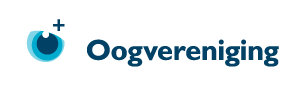 Kandidaatstellingsformulier Ledenraad Oogvereniging(november 2020)De Oogvereniging verzoekt leden die zich willen aanmelden als kandidaat voor afgevaardigde in de Ledenraad onderstaand formulier in te vullen. Per domein (participatiedomein en patiëntendomein) wordt er een landelijke kandidatenlijst opgesteld. Bij de verkiezing kan ieder lid van de vereniging een stem uitbrengen op een kandidaat voor het participatiedomein (leven met een visuele beperking of doofblindheid) en een kandidaat voor het patiëntendomein (oogaandoeningen en oogzorg). Het is dan belangrijk dat de leden van de vereniging u enigszins kennen en weten wat uw bijdrage kan zijn in de Ledenraad.Daartoe dient dit formulier, dat samen met uw cv binnen de vereniging openbaar zal worden gemaakt.U kunt onderstaand formulier invullen en samen met een kort cv mailen aan: verkiezingscommissie@oogvereniging.nl PersonaliaNaam:Adres:Postcode/woonplaats:Telefoonnummer:e-mailadres:Geboortejaar:U bent lid van de Oogvereniging of één van haar voorgangers sinds plusminus:x jaarU kunt zich slechts voor één domein kandidaat stellen. U kandideert zich voor:O ParticipatiedomeinO PatiëntendomeinWaarom bent u lid van de Oogvereniging?
Schets kort uw betrokkenheid bij de Oogvereniging. Motiveer daarbij de keuze van het domein waarvoor u zich kandideert.Waaruit blijkt uw geschiktheid als lid van de ledenraad?
Geef aan in welk opzicht uw talenten en kwaliteiten goed aansluiten bij (de punten van) het profiel waarvoor u zich kandideert.
Denk onder meer aan kennis, ervaring, betrokkenheid, netwerk.
Bijlagen.Graag een kort cv meesturen. 